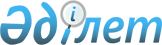 Об установлении границ отдельных населенных пунктов на территории районаСовместное решение Мактааральского районного маслихата Южно-Казахстанской области от 29 марта 2013 года № 15-81-V и постановление Мактааральского районного акимата Южно-Казахстанской области от 27 марта 2013 года № 366. Зарегистрировано Департаментом юстиции Южно-Казахстанской области 4 мая 2013 года № 2281

      В соответствии со статьей 108 Земельного кодекса Республики Казахстан от 20 июня 2003 года, акимат Мактааральского района ПОСТАНОВИЛ и Мактааральский районный маслихат РЕШИЛ:



      1. На основании совместного представления отделов земельных отношений, архитектуры и градостроительства района установить:

      границу поселка Асыката общей площадью 393,4 га;

      границу поселка Атакент общей площадью 688,8 га;

      границу села Ленин жолы Бирликского сельского округа общей площадью 126,5 га;

      границу села Танирбергена Жайлыбаева Енбекшинского сельского округа общей площадью 201,4 га;

      границу села Жалын Жамбылского сельского округа общей площадью 280,85 га;

      границу села Кокпарсай Жамбылского сельского округа общей площадью 102,6 га;

      границу села Акжол Жанажолского сельского округа общей площадью 119,0 га;

      границу села Арайлы Жанажолского сельского округа общей площадью 96,71 га;

      границу села Женис Жанажолского сельского округа общей площадью 123,69 га;

      границу села Нурлыжол Жанажолского сельского округа общей площадью 69,21 га;

      границу села Оргебас Жанажолского сельского округа общей площадью 136,12 га;

      границу села Фирдоуси Жанажолского сельского округа общей площадью 144,0 га;

      границу села Коктобе сельского округа Жолдасбая Ералиева общей площадью 79,3 га;

      границу села Мырзатобе сельского округа Жолдыбая Нурлыбаева общей площадью 89,5 га;

      границу села Ырысты сельского округа Жолдыбая Нурлыбаева общей площадью 86,1га;

      границу села Ынталы сельского округа Жолдыбая Нурлыбаева общей площадью 261,8 га;

      границу села 1-Май Ииржарского сельского округа общей площадью 85,11 га;

      границу села Алаш Ииржарского сельского округа общей площадью 128,32 га;

      границу села Азамат Ииржарского сельского округа общей площадью 113,05 га;

      границу села Мактажан Ииржарского сельского округа общей площадью 138,88 га;

      границу села Енбек Каракайского сельского округа общей площадью 64,5 га;

      границу села Актобе Кызылкумского сельского округа общей площадью 74,0 га;

      границу села Первомайское Кызылкумского сельского округа общей площадью 77,35 га;

      границу села Оркениет Мактааральского сельского округа общей площадью 108,7 га;

      границу села Азаттык Мактааральского сельского округа общей площадью 25,6 га;

      границу села Оркенди Ынтымакского сельского округа общей площадью 104,2 га.



      2. Настоящее постановление и решение вводится в действие по истечении десяти календарных дней после дня его первого официального опубликования.

      

      Аким района                                С. Турбеков

      

      Председатель сессии

      районного маслихата                        М. Байсбаев

      

      Секретарь районного маслихата              О. Дандибаев
					© 2012. РГП на ПХВ «Институт законодательства и правовой информации Республики Казахстан» Министерства юстиции Республики Казахстан
				